Introduction réussie pour Yandex sur le Nasdaq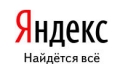 Yandex, le moteur de recherche Russe a levé près de 1,4 milliard de dollars lors de son entrée en Bourse mardi.Publié le 25/05/2011, 13h30Yandex, le moteur de recherche Russe, est entré en Bourse ce mardi et a levé près de 1,4 milliards. Coté au Nasdaq, le géant de l'Internet, surnommé le " Google Russe " devient la plus importante introduction en Bourse depuis Google en 2004. Pour sa première cotation, le titre Yandex s'est envolé de 55%, clôturant ainsi à 38,84 dollars. Cette introduction valorise ainsi le groupe autour de 8 milliards de dollars. En 2000, Yandex était déficitaire et affichait 2 millions de dollars de perte pour un chiffre d'affaire de 72 000 dollars. L'an passé le groupe a réalisé 445 millions de CA, pour un bénéfice de 135 millions de dollars.  Cette introduction relance ainsi le débat sur l'existence d'une nouvelle bulle Internet, après l'introduction record de LinkedIn la semaine dernière (lire : "L'IPO record de LinkedIn annonce-t'elle une nouvelle bulle internet ?", publié le 20/05/11). Cette réussite démontre également la présence et le savoir faire de l'Europe de l'Est, et particulièrement de la Russie, dans les métiers de l'Internet, en constante croissance dans ce pays. Premier site visité en Russie avec 38 millions de visiteurs uniques en Mars, le site affiche désormais des ambitions internationales. Cité par Reuters, le cofondateur, Iliad Segalovitch, a précisé "avoir des idées" et envisagé "une expansion internationale". Ce qui est certain c'est que les fonds récoltés pourront servir à d'éventuelles acquisitions.Le titre du premier moteur de recherche en Russie s'est envolé de 55 % mardi pour sa première séance au Nasdaq, une opération qui le valorise à 8 milliards de dollars. 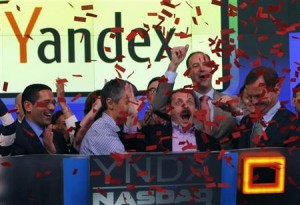 Copyright Reuters 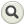 Le groupe Internet Yandex, propriétaire du premier moteur de recherche en Russie, s'est envolé de 55 % mardi pour sa première séance au Nasdaq, à 38,84 dollars), une opération qui le valorise à 8 milliards de dollars. Cette introduction à Wall Street, la plus importante d'un site Internet depuis Google en 2004, était depuis longtemps dans les projets du groupe russe.
Selon un document transmis aux autorités boursières, Yandex a placé 52 millions d'actions auprès d'investisseurs au titre unitaire de 25 dollars, levant donc au total 1,3 milliard de dollars. Le groupe envisage de profiter de cette manne pour se développer au-delà de son marché d'origine notamment via des acquisitions, ont déclaré à Reuters ses deux cofondateurs. Selon Ilia Segalovitch, directeur de la technologie du groupe, la technologie de Yandex , développée en langue russe, ne dépend pas d'un langage en particulier et pourrait se décliner au niveau mondial.
 latribune.fr - 25/05/2011, 12:08  (Boursier.com) --  le 27 05 11 Le moteur de recherche Internet russe Yandex introduit cette semaine sur le Nasdaq a précisé ce jour qu'après exercice de l'option de surallocation, son IPO avait permis de lever environ 1,43 Md$ au total. Avec LinkedIn, cette "IPO" marque le grand retour des grosses opérations d'introduction dans l'Internet, celle de Google datant déjà de 2004. Yandex a cédé 15,4 millions de titres, des actionnaires dont le fondateur Arkady Volozh et les fonds Baring Vostok ou Tiger Global 36,8 millions.Le prix de vente initial de Yandex était fixé à 25$, après une fourchette estimative de 20 à 22$. En 2010, les revenus de la firme ont progressé de 43% à 440 M$, pour une hausse de 90% du bénéfice net à 134 M$.Yandex est le site Internet le plus visité en Russie et génère deux tiers du trafic de recherche local depuis le début de l'année 2011. Google ne détient "que" 22% du marché russe.